Shri Shivaji Education Society Amravati’s         SCIENCE COLLEGE, CONGRESS NAGAR, NAGPURSession 2019 – 2020    National Cadet Corp                                   3 MAH GIRLS BATTALION NCC NAGPUR   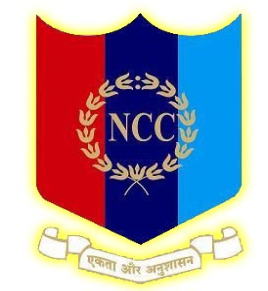             The NCC wing of Shivaji Science College was introduced in August 2012 under 3 MAH Girls BN, Army Wing, NCC, Nagpur.  The total number of NCC cadets (Girls) was 70 (seventy). The strength of the NCC wing is about 100. It is a great opportunity for the cadets who join the NCC as there are many job prospects for NCC Cadets in our country. The NCC provides various rigorous training including weapons, drills, various arms training, firing etc. The NCC cadets of our college have attended many camps like ATC, CATC, TSC etc. (National /Regional level) in different parts of India. Selected NCC cadets have been participating in the RDC (Republic Day Camp) at New Delhi since the beginning. The  college also observes NCC day in the month of November  every year. It is worth mentioning that the NCC cadets of our college have more job opportunities than others.         The NCC unit of our college is very dynamic and enthusiastic. 3 Maharashtra Girls BN conducted the NCC Enrollment and Inauguration Programme on 1.08.2016. The P.I. staff and caretaker motivated the cadets to pursue their career in the armed forces. After the Enrollment, the parade session are  regularly conducted every Saturday morning (8.30 AM to 12.30 PM) from August where the NCC cadets of the senior wings remain present and are trained in  various activities such as basic training, social service activities, adventure training ,military training in drill, map reading, weapon training, battle and field craft training which are impacted by the Physical Permanent Instructor (PI) staffs of the unit .OBJECTIVES OF N.C.C.:             To develop qualities of Character, Leadership, Comradeship, Courage, Discipline, Spirit of Adventure, Secular Outlook and the ideals of Selfless Service amid the Youth of the country. It aims to create a Human Resource of well-organized, skilled and motivated youth who can provide leadership in all walks of life and always be ready to serve the nation by choosing a  career in the armed forces.NCC Camp Details:CATC Camp 
           20/01/2019 to29/01/2019
           20/07/2019 to 29/07/2019
           30/07/2019 to 08/08/2019
           07/08/2019 to 16/08/2019              An NCC camp was organized by NCC Bhawan, where about 12 colleges from the Delhi region attended this camp & 50 girls cadets of our college attended this camp.  The cadets achieved several accolades, including a  gold medal in group song, silver in group dance and second position in the drill. They also participated in various other drills and competitions, weapon training, yoga practices, and other activities. The commandant of the camp appreciated the efforts of the cadets. The cadets were also involved in cleanliness activities in a nearby park and conducted a rally to raise awareness about cleanliness. It was a great learning experience for the cadets. They learnt the key skills of life like time management and adaptability. This was conducted under the guidance of NCC Program Officer Mrs. Anupama  Mendhe.NCC Programme Details             On 15th August and 26thJanuary, Ceremonial parades were organized in the college, on the occasion of Independence Day and Republic Day celebrations respectively. The rank and certificate distribution ceremony programme were also held on 26/01/2020.In the year 2018-19, 17 cadets cleared the B cert. exam and 06 cadets cleared the C cert. exam.           NCC has adopted community development activities with the aim of instilling selfless service to the community, dignity of labor, the importance of self help, the need to protect the environment and the desire to assist the weaker sections of the society in their upliftment. These objectives are achieved through various programs, including Kargil Victory Day, Cleanliness drive, Organ Donation Day, International Yoga Day, Aids Awareness Campaign, Tree plantation, Independence Day, Republic Day, Blood donation, Swachh Bharat Abhiyan Rally,Painting Competition etc.                      To maintain engagement with NCC Cadets during the lockdown Period, I-GOT (Integrated Online Govt. Training) Courses on DIKSHA Platform on Covid-19 Pandemic were provided. Various organization webinar links were also provided to the CadetsCadets during the lockdown period. Time to time updates were provided to the Cadets and a  Covid-19 quiz given to raise the awareness of the coronavirus. Additionally, video links available on the MOHFW site as on 5th April, 2020 were shared. . Online events were conducted during the Covid-19 Pandemic – free webinar series by the  Cadet Program, awareness activities on the  Constitution during the pandemic and discussions on the  role NCC Can play in tackling Covid-19. The aim was to provide guidelines for the employment of NCC cadets during COVID-19, code named “Exercise Ncc Yogdan. ”                                                                                                                  Mrs. Anupama Mendhe                                                                                                          Program Officer